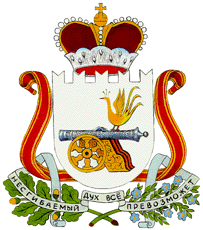                                                 АДМИНИСТРАЦИЯ                          БЕРДНИКОВСКОГО СЕЛЬСКОГО ПОСЕЛЕНИЯ                     ГЛИНКОВСКОГО РАЙОНА   СМОЛЕНСКОЙ ОБЛАСТИ                              П О С Т А Н О В Л Е Н И Еот " 09 "ноября  2018 г.                 № 40Администрация Бердниковского сельского поселения  Глинковского района  Смоленской области  п о с т а н о в л я е т:1. Внести в постановление Администрации Бердниковского сельского поселения Глинковского района Смоленской области от 22 августа 2016  № 49 «Об утверждении Программы производственного контроля качества питьевой воды центрального водоснабжения за соблюдением санитарных правил и выполнением санитарно-противоэпидемических (профилактических) мероприятий на 2016-2020 гг. на территории Бердниковского  сельского поселения Глинковского района Смоленской области»  следующие изменения:        	1) в заголовке и в тексте слова на «2016-2020 годы» исключить;       	2) в программе  производственного контроля за соблюдением санитарных правил и выполнением санитарно-противоэпидемических (профилактических) мероприятий на 2016-2020 гг. на территории Бердниковского  сельского поселения Глинковского района Смоленской области, утвержденной указанным постановлением:   - в наименовании программы слова «на 2016-2020 годы» исключить;   - по тексту программы слова «на 2016-2020 годы» исключить;- в таблице слова «на 2016-2020 годы» исключить.2. Настоящее постановление вступает  в силу с 1 января 2019 года.Глава муниципального образованияБердниковского сельского поселенияГлинковского района Смоленской области                                   Г.Н.Рябенкова         О внесении изменений в постановление Администрации Бердниковского сельского поселения Глинковского района Смоленской области от 22 августа 2016 г.  № 49